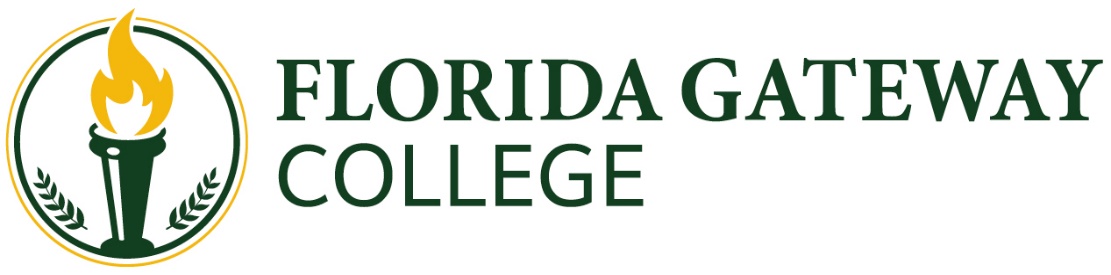 Welding Programmatic SyllabusProgram Coordinator Information Joseph Ganser, Associate Professor of WeldingPhone: 386-754-4322Fax: 386-754-4965Email: joseph.ganser@fgc.eduOffice: Building 19, Room 014Office Hours: M-Th. 7am -8am, 4:30pm - 5pmFlorida Gateway College Welding Program SchedulesProgram Course BlocksBLOCK ONEPMT 0070C – Welder Assistant IThis course is 75 clock hours and earns 2.5 occupational credits.PMT 0080C – Welder IThis course is 75 clock hours and earns 2.5 occupational credits.PMT 0071C – Welder Assistant IIThis course is 75 clock hours and earns 2.5 occupational credits.BLOCK TWOPMT 0081C – Welder IIThis course is 75 clock hours and earns 2.5 occupational credits.PMT 0072C – Welder SMAW IThis course is 75 clock hours and earns 2.5 occupational credits.PMT 0082C – Welder IIIThis course is 75 clock hours and earns 2.5 occupational credits.BLOCK THREEPMT 0073C – Welder SMAW IIThis course is 75 clock hours and earns 2.5 occupational credits.PMT 0083C – Welder SMAW: Intermediate SMAW IIThis course is 75 clock hours and earns 2.5 occupational credits.PMT 0074C – Welder GMAWThis course is 75 clock hours and earns 2.5 occupational credits.BLOCK FOURPMT 0141C – Flux CoreThis course is 75 clock hours and earns 2.5 occupational credits.PMT 0143C – Flux Core Arc WeldingThis course is 75 clock hours and earns 2.5 occupational credits.PMT 0132 – Advanced Welder IIThis course is 75 clock hours and earns 2.5 occupational credits.BLOCK FIVEPMT 0133C – Welder Tungsten Inert Gas Welding IIThis course is 75 clock hours and earns 2.5 occupational credits.PMT 0161C – Pipe Welding: Pipe Principles and PracticesThis course is 75 clock hours and earns 2.5 occupational credits.PMT 0075C – Advanced Welder IThis course is 75 clock hours and earns 2.5 occupational credits.BLOCK SIXPMT 0085C – Advanced Welder I: SMAW Pipe IIThis course is 75 clock hours and earns 2.5 occupational credits.PMT 0165C – Advanced SMAW of PipeThis course is 75 clock hours and earns 2.5 occupational credits.PMT 0150C - GTAWThis course is 75 clock hours and earns 2.5 occupational credits.BLOCK SEVENPMT 0151C – GTAW AdvancedThis course is 75 clock hours and earns 2.5 occupational credits.PMT 0172C – Advanced Welder I: GTAW/SMAW PipeThis course is 75 clock hours and earns 2.5 occupational credits.PMT 0174C – Pipe Welding and FabricationThis course is 75 clock hours and earns 2.5 occupational credits.BLOCK EIGHTPMT 0175C – MIG/TIG Pipe WeldingThis course is 75 clock hours and earns 2.5 occupational credits.PMT 0076C – Advanced Welder II Career Preparation IThis course is 75 clock hours and earns 2.5 occupational credits.PMT 0086C – Advanced Welder II Career Preparation IIThis course is 75 clock hours and earns 2.5 occupational credits.Program Learning OutcomesAfter completing the Welding Technology program, you will be able to: Perform cutting using oxy-fuel equipment with different materials and material thickness.Demonstrate the ability to make groove welds with SMAW on plate in the vertical (3G) and overhead (4G) positions that can pass a specified standard or destructive test to determine soundness of weld.Demonstrate the ability to make groove welds with FCAW on plate in the vertical (3G) and overhead (4G) positions that can pass a specified standard or destructive test to determine soundness of weld.After completing the Advanced Welding Technology program, you will also be able to:Demonstrate the ability to make groove welds with SMAW on pipe in the 45 degree included (6G) position that can pass a specified standard or destructive test to determine soundness of weld.Demonstrate the ability to make groove welds with GTAW and SMAW on pipe in the 45 degree included (6G) position that can pass a specified standard or destructive test to determine soundness of weld.Required Texts/Learning ResourcesTooling - U / U-LINC –  https://www.toolingu.com/lms/ulinc/ Tooling -U / U-LINC is an online curriculum provided to each student for each level of study. It is written by Lincoln Electric maintained by tooling -u and bridges traditional training methods with new advanced training equipment available here at Florida Gateway College. Each student will be given an access code which will enable students to log into in the Tooling - U / U-LINC portal and create a user name and password for their level of study for the semester. User names and passwords must be maintained by each student. Instructor will not have access to them. Computers in the classroom can be utilized for the curriculum as can any internet capable computer, tablet, or mobile device outside the classroom. Delivery MethodClassroomActivities and ExaminationsLab activities related to classroom learning objectives that are practiced until a standard is met. See gradingAttendance Policy Attendance is required.  Students may only miss up to 10% of class time due to illness, emergencies, or for any other family or personal reasons. Tardiness is not acceptable.  Leaving early also is not acceptable. Tardiness and leaving early will accumulate as time missed and will affect your participation grade.  Instructions are given at the beginning of each class along with any information related to college activities, policy changes, or other related information.  Students are responsible for showing up on time and getting any information or instruction. Students are responsible for their time. Time is tracked and counted through a computer kiosk that students will use to clock in and out. More than 10% of time missed will result in a grade of an f being assigned for the semesterGrading CriteriaTooling - U / U-LINC: all material for each level of study in the U-LINC curriculum for each student must be completed by the due dates posted in Tooling-U for each module assigned for the semester. Material includes handouts, Power Points, Student Reference materials, and quizzes, which are assigned for each module in U-LINC along with Welding videos, and lab assignments. Any material not completed by the due date will result in a score of a “0” be assigned for that module for your U-LINC grade. An average score will be assessed for completed U-LINC material. And applied to your overall grade. U-LINC is 40% of your overall grade.Participation grade: is a grade given to each student at the end of the week for each student. It is based on attendance, participation of assignments in the classroom, and the safe completion of welds in the shop. A missed day will constitute a 25% loss of grade for that week for each day.  Leaving early or arriving late will be calculated for each occurrence and applied to your grade for that week.  Any missed time, failing to wear appropriate PPE, failing to complete class room assignments, and welds each day will result in loss of grade for that week. This grade is an assessment on your effort and ability to follow rules, policies, attend class, as well as complete assignments as required. It is a measure of employability.  This grade is 50% of the overall grade.Final exams: will be given for each level at the end of the semester.  Final exams must be completed before the end of the semester or will be counted as a zero. Final exams will account for 10% of the overall grade. Final exams are as follows:Block 1 - Cut Project                                                              Block 2 - Box projectBlock 3 - Hammer                                                                   Block 4 - LampBlock 5 - Bridge                                                                       Block 6 - Table or StoolBlock 7 - Choice                                                                      Block 8 - ResumeGrading exampleU-LINC – average of all quizzes x 40% or .40Participation - average of all grades x 50% or .50Final exam – percentage out of 100% earned x 10% or .10                                                                                            A = 90-100      U- Li tests        100% x .40 = 40                                      B = 80 - 89Participation   100% x .50 = 50                                      C = 70 - 79       Final exam       100% x .10 = 10                                      D = 60 – 69                                                                                             Total – 100                                                                        F = below 60*DISCLAIMER – This is a living syllabus. The instructor reserves the right to change the syllabus content and/or requirements to ensure better student learning. Students will be notified promptly of any changes.Florida Gateway College Policies and StatementsStudent Success Center (SSC)The Student Success Center is located in Building 059. SSC offers a variety of resources for students and faculty.  The Success Center has over 60 computers with internet and limited free printing for students.  Copies of reference books, textbooks, access to course specific software, and access to tutors for all levels of math and writing are available in the Success Center.  Students may submit academic papers to be reviewed by an in-house tutor by emailing to college.success@fgc.edu. Tutoring for other subjects such as Chemistry, Accounting, Anatomy and Physiology, Physics, Spanish, and Public Speaking is available.  Please stop by Building 059 for the current tutor schedule.  The center also provides space for students to study in subject specific Learning Groups, which provide opportunities for students to work with a Tutor on particular competencies and to focus on strengthening their foundational skills. Proctored tests are available in the SSC by instructor approval only.  SSC offers a PERT preparation Boot Camp for students to strengthen their skills with a personalized study plan.  If you have any questions please call (386)754-4479 or 754-4413, or email sandi.tomlinson@fgc.edu.SSC also provides 24 hour online tutor services through Tutor.com.  This service is accessed directly through students’ Canvas courses.  Online tutoring is limited to five hours per student per semester. If additional online tutoring time is needed, you must contact Robert Dawson in the Student Success Center by email: robert.dawsonjr@fgc.edu. Extensions will be granted on a case-by-case review of online tutoring sessions.The TRIO program is also housed in the Student Success Center offering coaching to enhance, navigate, and simplify the college experience.  Qualified students may participate in workshops, travel, individualized tutoring sessions and other educational experiences.  The SSC is open during the following hours:Monday – Thursday	8:00a – 6:00p (All year)Friday	9:00a – 4:30p (Fall/Spring)Saturday	10:00a – 2:00p (Fall/Spring)If you have any questions, you may contact the center by phone at (386)754-4437, 754-4305, or 754-4307, or by email at robert.dawsonjr@fgc.edu.Grades FirstThe Student Success Center, located in Bldg. 59, offers early alert to the entire campus through Grades First/EAB. Twice during the semester we provide instructors with the opportunity to ALERT students of their course progress. This is done through the FGC Wolves email account. Students may receive an email stating their success may be at risk in in a specific course. If you receive this email, DO NOT PANIC.  Please contact your instructor directly, your Academic Advisor, and the Student Success Center. Your instructor’s information is provided in the email.Please do not allow yourself to struggle. We are here to help you achieve success.  The mission of the Student Success Center is to help encourage and promote your educational journey here at FGC and beyond.Resource InformationIf you think you might benefit from the guidance of a professional counselor for any school, work, or life issue, take advantage of the free, confidential resources of BayCare Behavioral Health.   If you would like to speak to a Counselor over the phone, please call (800) 878-5470.  It is a safe and secure way to get short-term counseling (up to 3 sessions) on issues including:  managing stress/ school, work or life issues/ relationship issues/ family concerns/ anxiety, depression/ grief, trauma, loss/ self-esteem/ substance abuse. Counseling sessions are completely confidential.  If you are in the need of additional resources please contact the Director of Student Life, Building 7. Academic Appeal; Grievances; General ComplaintIf a student wishes to file an academic appeal, grievance, or general complaint, please visit the College's website for more information. Under Student Resources and Student Complaints/Appeals, information regarding policy, procedure, and forms related to these topics is provided.College Course Withdrawal and Drop ProcessStudents who register for classes are responsible for all fees associated with those classes. Students who decide not to attend or wish to withdraw from a class are responsible for dropping or withdrawing from class by the appropriate published date (see Academic Calendar). Students, who have not been identified by their instructor as never attending, will not be automatically dropped or withdrawn. Any student not dropped or withdrawn by the published dates will remain officially registered, liable for all fees, and assigned an earned grade at the end of the semester. A course may be dropped only during the published add/drop period. The student may drop the course online through MyFGC or by submitting a form through the office of Enrollment Services. Dual Enrollment students should follow the established dual enrollment drop process. To withdraw from a course, the student must complete the following before the published withdrawal deadline:Complete the Withdrawal form and submit it to your instructor. The instructor should sign the form and fill in the last date of attendance. The student must then meet with an academic advisor, who will sign the form. (Advising Services, Building 014).Submit the form to the Director of Financial Aid or one of the Director’s designees for signature. Take the signed Withdrawal form to the Office of Enrollment Services for processing before the deadline for withdrawal.A student will be permitted a maximum of two (2) withdrawals per course. Upon the third attempt, the student will not be permitted to withdraw and will receive a grade for the course. Students, who take courses off campus or have extenuating circumstances that prevent submission of Withdrawal form in person, must:Obtain the instructor's authorization and last date of attendance via emailEmail the advisor a statement requesting a withdrawal from the course and include the instructor's email with the last date of attendance.The advisor will complete a withdrawal form, attach the emails from the student and instructor in lieu of signatures and forward the form to Financial Aid.A Financial Aid representative will complete and sign the form and forward the form to Enrollment Services to be processed.It is the student's responsibility to ensure that the required documents are submitted to the advisor prior to the designated withdrawal deadline and to understand all financial and academic implications of the withdrawal.  Absence from class or merely notifying the professor does not constitute withdrawal. A student who stops attending class without withdrawing will receive a grade from his/her instructor. Academic HonestyCheating, plagiarism, bribery, misrepresentation, and fabrication are not permitted and will be dealt with severely. Students should make themselves aware of the student code of conduct found in the Student Handbook. Equity and DiversityFlorida Gateway College does not discriminate in education or employment related decisions on the basis of race, color, ethnicity, national origin, gender, religion, disability, age, marital status, genetic information, sexual orientation, pregnancy, or any other legally protected status in accordance with the law. The equity officer is Sharon Best, executive director of human resources, 149 SE College Place, Lake City, FL  32025, and may be reached at (386) 754-4313.Disability StatementThe Office of Accessibility Services (OAS) is a resource for both students with disabilities as well as faculty. Students with disabilities in need of academic accommodations must first be registered with the Accessibility Services Office to verify the disability, establish eligibility, and determine reasonable academic accommodations. After registering with the OAS, students must request their academic accommodation letters be sent each semester to their instructors. Upon receipt of the letter, the instructor will be available during office hours or via email to discuss the accommodations a student will need during the course.  Students with disabilities who are not registered with the OAS or faculty who may have questions or concerns regarding an accommodation, please contact the office at the following:In person: Building 14, Room 102
Phone: (386) 754-4393
Email: disability.services@fgc.eduFERPA StatementThe Family Educational Rights and Privacy Act (FERPA) provides certain privacy rights to students related to educational records.  This information can be found in the College Catalog, at the Office of Enrollment Services in Building 015 or on the College Web site.SACSCOC StatementFlorida Gateway College is accredited by the Southern Association of Colleges and School Commission on Colleges to award the baccalaureate and associate degrees. Contact the Southern Association of Colleges and Schools Commission on Colleges at 1866 Southern Lane, Decatur, Georgia 30033-4097, or call 404-679-4500 for questions about the accreditation of Florida Gateway College. Welding Technology, O.C.Advanced Welding Technology, O.C.PMT 0070C – Welder Assistant IALL WELDING TECHNOLOGY, O.C., COURSES PLUS…PMT 0080C – Welder IPMT 0075C – Advanced Welder IPMT 0071C – Welder Assistant IIPMT 0085C – Advanced Welder I: SMAW Pipe IIPMT 0081C – Welder II PMT 0165C – Advanced SMAW of PipePMT 0072C – Welder SMAW IPMT 0150C – GTAW PMT 0082C – Welder IIIPMT 0151C – GTAW AdvancedPMT 0073C – Welder SMAW IIPMT 0172C – Advanced Welder I: GTAW/SMAW PipePMT 0083C – Welder SMAW: Intermediate SMAW IIPMT 0174C – Pipe Welding and FabricationPMT 0074C – Welder GMAWPMT 0175C – MIG/TIG Pipe WeldingPMT 0141C – Flux CorePMT 0076C – Advanced Welding II: Career Preparation IPMT 0143C – Flux Core Arc WeldingPMT 0086C – Advanced Welding II: Career Preparation IIPMT 0132C – Advanced Welder IIPMT 0133C – Welder Tungsten Inert Gas Welding IIPMT 0161C – Pipe Welding: Pipe Principles and Practices